Спортивное развлечение во второй младшей группе ко Дню Защитника Отечества: «Самый лучший папа мой!»Воспитатель:Чудесный праздник в февралеНаша страна встречает.Она защитников своихСердечно поздравляет!Защитники нашей страны есть в каждой семье – это дедушки, папы и старшие братья.Воспитатель: Дорогие наши папы!Поздравляем Вас с праздником, желаем успехов в делах, счастья, добра!Собрались мы сегодня вместе,Чтоб отметить праздник мужчин.Смелым, умным, отважным и добрым -Вот таким хотят видеть вас дочь или сын.Всем покажете ваши знания,Силу, ловкость, сноровку в борьбе.Вы дерзайте наши мужчины,И уверены будьте в себе.Воспитатель: В миру бытует мнение, что каждый мужчина на Земле должен построить дом, посадить дерево и вырастить сына или дочь! В наших конкурсах все это и будет прослеживаться. Дорогие папы, вы очень важны для того, чтобы ваши дети выросли счастливыми, добрыми, мудрыми людьми. Для этого нужно огромное терпение, выдержка и упорство.1 конкурс - ПОСТРОЙ ДОМ! Делимся на 2 команды и начинаем строить дома из мягких модулей.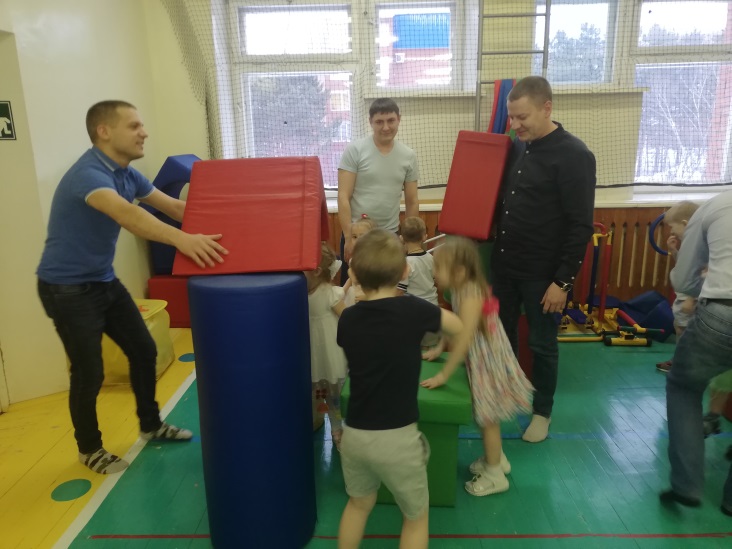 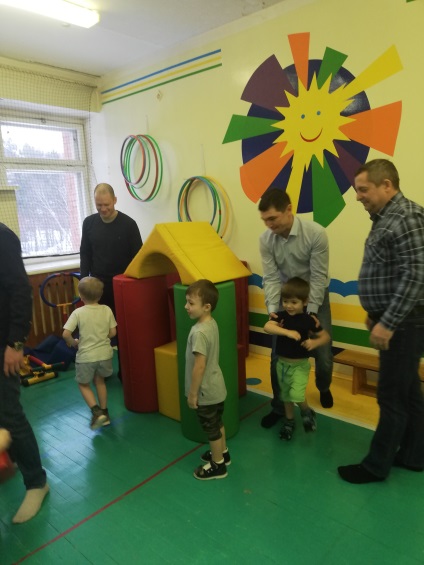 Дома построены. Отлично!2 конкурс – ПОСАДИ ДЕРЕВО!У каждого дома по 5 обручей (Почва для посадки деревьев).Папы по команде берут на руки ребёнка - «деревце» и «сажают» в обручи.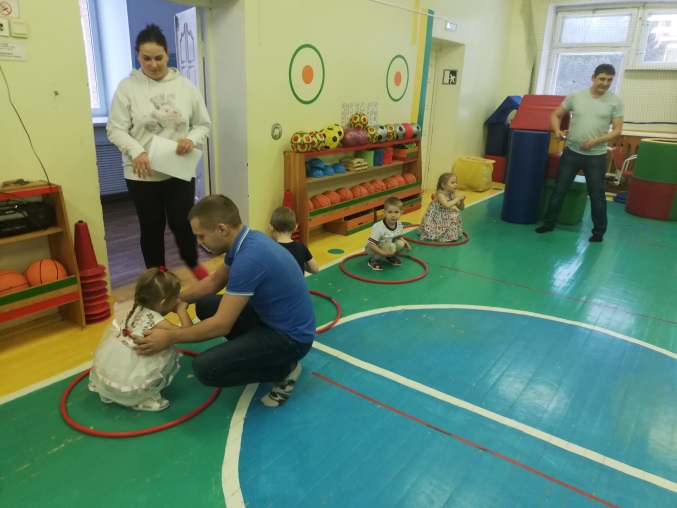 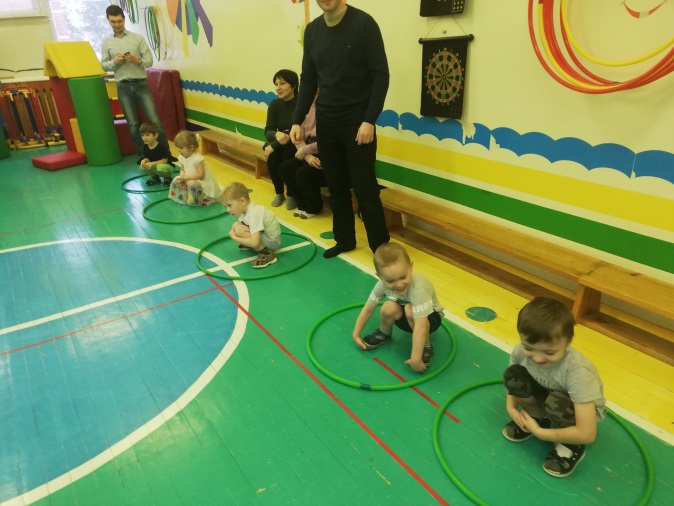 Пошёл дождь и полил все «деревья», а затем выглянуло солнышко, «деревья» вытянули свои веточки и начали тянуться к нему. (Ребята встают внутри обруча, тянутся) Воспитатель: дома построены, деревья посажены. Пора сделать привал.И раз уж мы на привале потренируем нашу смекалку.Конкурс «Закончи пословицу» (играют папы)1. Сам пропадай, а … (товарища выручай)2. Жизнь пройти … (не поле перейти)3. Готовь сани летом, а … (телегу зимой)4. Старый друг - … (лучше новых двух)5. На вкус, и цвет … (товарища нет)6. Дорог не подарок, а … (внимание)7. В здоровом теле… (здоровый дух)8. Двигайся больше – проживёшь …. (дольше)Воспитатель: И осталось вырастить сына или дочь. Давайте представим, что наши дети уже выросли и готовы Вам помогать.Конкурс. Помоги папе собраться на работу.Дети помогают папам надевать шапки и шарфы.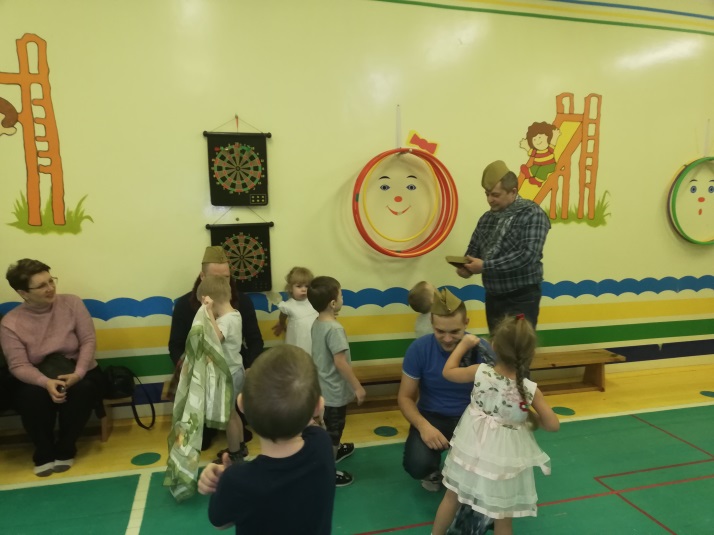 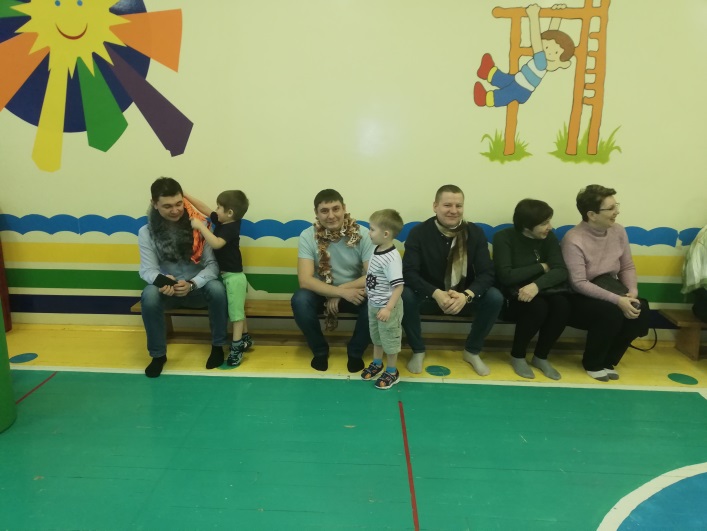 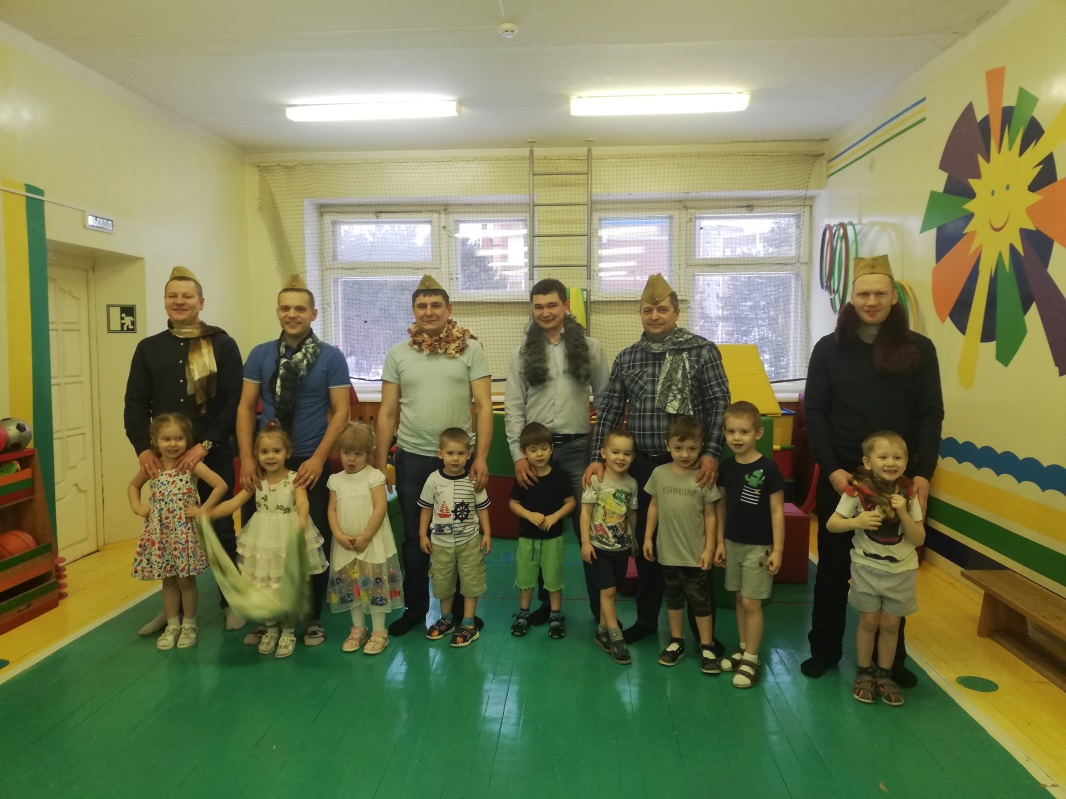 Воспитатель: Никто не сомневается, что наша Родина в надежных руках.И все же проверим Вас на ловкость и скорость, а ребята Вам в этом помогут.Эстафета "Перенеси шарики в корзину».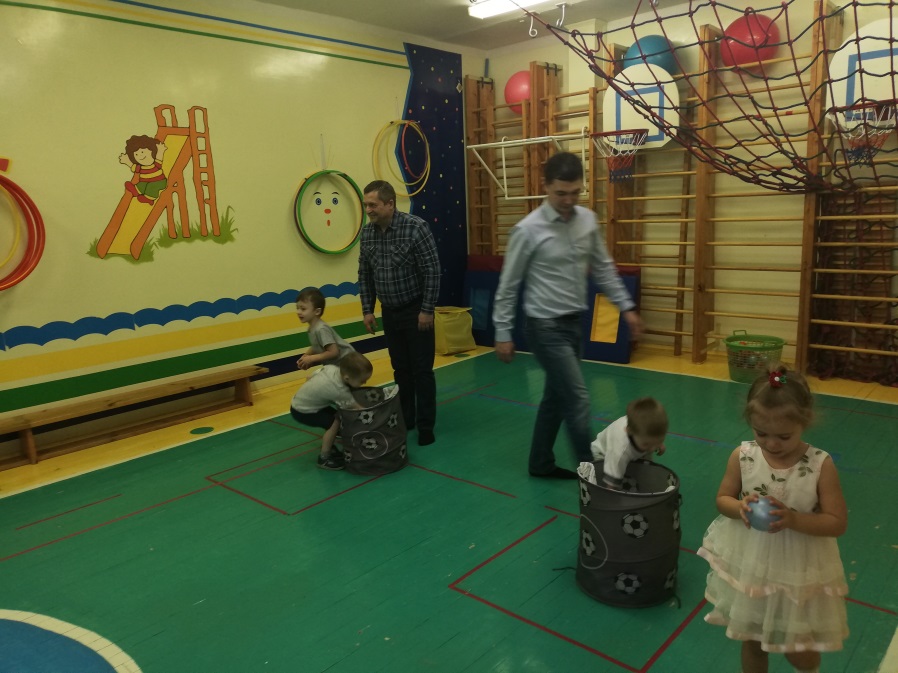 Вручение подарков папам.Воспитатель:Провели мы состязанья и желаем на прощаньеВсем здоровье укреплять, мышцы крепче накачать,Телевизор не смотреть, больше с гирями потеть,На диване не лежать, на скакалочке скакать.Папам всем мы пожелаем не стареть и не болеть,Больше спортом заниматься, чувство юмора иметь.Спасибо всем, кто пришёл! А на этой хорошей ноте, мы и заканчиваем наше развлечение.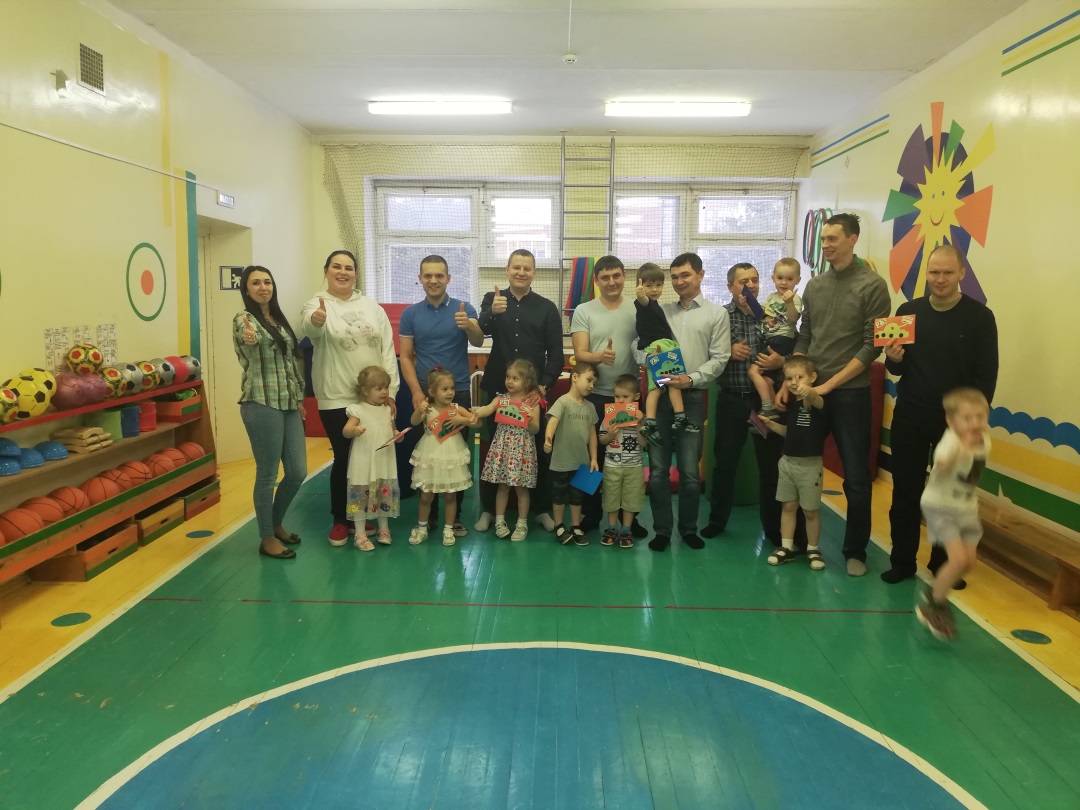 